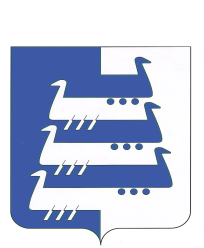 ПОСТАНОВЛЕНИЕГлавы Наволокского городского поселенияКинешемского муниципального района от 07.06.2011 года     № 11-псО внесении изменений в Положение об обеспечении доступа граждан к информации о деятельности органов местного самоуправления Наволокского городского поселенияРуководствуясь частью 2 статьи 9 Федерального закона от 9 февраля 2009 года № 8-ФЗ «Об обеспечении доступа к информации о деятельности государственных органов и органов местного самоуправления»ПОСТАНОВЛЯЮ:1. Утвердить прилагаемые изменения, которые вносятся в Положение об обеспечении доступа граждан к информации о деятельности органов местного самоуправления Наволокского городского поселения, утвержденное Постановлением Главы Наволокского городского поселения Кинешемского муниципального района от 30.03.2011 г. № 7-пс.2. Настоящее постановление вступает в силу со дня его принятия.Глава Наволокского городского поселения Кинешемского муниципального района                     Л.И. Туманова Утверждены Постановлением Главы Наволокского городского поселения Кинешемского муниципального района от 07.06.2011 г. № 11-псИзменения, которые вносятся в Положение об обеспечении доступа граждан к информации о деятельности органов местного самоуправления Наволокского городского поселения	Дополнить Положение пунктом 11 следующего содержания:«11. Права и обязанности должностных лиц, ответственных за организацию работы по обеспечению доступа к информации о деятельности органов местного самоуправления Наволокского городского поселения:1) Должностные лица, ответственные за организацию работы по обеспечению доступа к информации о деятельности органов местного самоуправления Наволокского городского поселения, вправе отказать в обеспечении доступа к информации в следующих случаях:а) когда орган местного самоуправления Наволокского городского поселения не располагает и не обязано располагать запрашиваемой информацией, а также в случае пересылки запроса о предоставлении информации в другой орган местного самоуправления, о чем сообщается лицу, направившему запрос;б) когда информация в соответствии с законодательством отнесена к категории информации конфиденциального характера или составляющей государственную тайну.2) Должностные лица органов местного самоуправления Наволокского городского поселения, ответственные за организацию работы по обеспечению доступа к информации о деятельности органов местного самоуправления Наволокского городского поселения, обязаны:а) обеспечивать подготовку материалов для средств массовой информации в установленном порядке и в сроки, предусмотренные Законом Российской Федерации от 27 декабря 1991 г. № 2124-1 «О средствах массовой информации»;б) обеспечивать выполнение правил подготовки нормативных правовых актов органов местного самоуправления;в) обеспечивать выполнение положений Федерального закона от 27 июля 2006 г. № 149-ФЗ «Об информации, информационных технологиях и о защите информации», положений Федерального закона от 9 февраля 2009 г. № 8-ФЗ «Об обеспечении доступа к информации о деятельности государственных органов и органов местного самоуправления»;г) обеспечивать доступ граждан (физических лиц), в том числе представителей организаций (юридических лиц), общественных объединений, государственных органов и органов местного самоуправления, к информации о деятельности органов местного самоуправления Наволокского городского поселения на заседаниях коллегиальных органов местного самоуправления Наволокского городского поселения в соответствии с нормативными правовыми актами, регламентирующими организацию их проведения;д) обеспечивать выполнение положений Федерального закона от 2 мая 2006 г. № 59-ФЗ «О порядке рассмотрения обращений граждан Российской Федерации»;3) Должностные лица, виновные в нарушении права пользователей на доступ к информации о деятельности органов местного самоуправления Наволокского городского поселения, а также требований настоящего Положения, несут ответственность, предусмотренную законодательством Российской Федерации.».